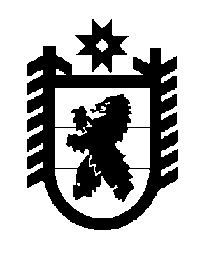 Российская Федерация Республика Карелия    ПРАВИТЕЛЬСТВО РЕСПУБЛИКИ КАРЕЛИЯПОСТАНОВЛЕНИЕот  21 марта 2014 года № 73-Пг. Петрозаводск О внесении изменений в постановление ПравительстваРеспублики Карелия от 30 декабря 2006 года № 180-ППравительство Республики Карелия п о с т а н о в л я е т:1. Внести в приложение к постановлению Правительства Республики Карелия от 30 декабря 2006 года № 180-П «Об оплате труда работников государственного казенного учреждения Республики Карелия «Хозяйственное управление при Администрации Главы Республики Карелия» (Собрание законодательства Республики Карелия,  2006, № 12, ст. 1530; 2007, № 6, ст. 798; № 10, ст. 1264, 1267; № 11, ст. 1470; 2008, № 5, ст. 628; № 12,                ст. 1561; 2010, № 11, ст. 1470; Карелия, 2011, 23 августа; Собрание законодательства Республики Карелия, 2012, № 5, ст. 900; № 9, ст. 1642) изменения, изложив его в следующей редакции:Размеры должностных окладов работников государственного казенного учреждения Республики Карелия «Хозяйственное управление при Администрации Главы Республики Карелия»2. Действие настоящего постановления распространяется на отношения, возникшие с 1 октября 2013 года.            Глава Республики  Карелия                                                                  А.П. Худилайнен«Приложение к постановлению Правительства Республики Карелия от 30 декабря 2006 года № 180-П(в редакции постановленияПравительства Республики КарелияотНаименование должностиДолжностной оклад (рублей в месяц)Начальник управления  12653Заместитель начальника управления10758Начальник отдела      9353-11004Заместитель начальника отдела7950-9353Главный специалист    7703-8803Ведущий специалист    6603-7703Специалист 1 категории4952-6051Специалист 2 категории3852-4952Специалист            3302-3852».